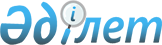 Бородулиха аудандық мәслихатының 2021 жылғы 29 желтоқсаңдағы № 13-19-VII "2022-2024 жылдарға арналған Бородулиха ауданы Таврия ауылдық округінің бюджеті туралы" шешіміне өзгерістер енгізу туралыАбай облысы Бородулиха аудандық мәслихатының 2022 жылғы 12 желтоқсандағы № 24-19-VII шешімі
      Бородулиха аудандық мәслихаты ШЕШТІ:
      1. Бородулиха аудандық мәслихатының 2021 жылғы 29 желтоқсаңдағы № 13-19-VII "2022-2024 жылдарға арналған Бородулиха ауданы Таврия ауылдық округінің бюджеті туралы" шешіміне мынадай өзгерістер енгізілсін:
      1-тармақ жаңа редакцияда жазылсын:
       "1. 2022-2024 жылдарға арналған Таврия ауылдық округінің бюджеті тиісінше 1, 2, 3-қосымшаларға сәйкес, соның ішінде 2022 жылға мынадай көлемдерде бекітілсін:
      1) кірістер – 40288 мың теңге, соның ішінде:
      салықтық түсімдер – 1406 мың теңге;
      салықтық емес түсімдер – 0 теңге;
      негізгі капиталды сатудан түсетін түсімдер – 30 мың теңге;
      трансферттер түсімі – 38852 мың теңге;
      2) шығындар – 40288 мың теңге;
      3) таза бюджеттік кредиттеу – 0 теңге;
      4) қаржы активтерімен операциялар бойынша сальдо – 0 теңге;
      5) бюджет тапшылығы (профициті) – 0 теңге;
      6) бюджет тапшылығын қаржыландыру (профицитін пайдалану) – 0 теңге.";
      4-тармақ жаңа редакцияда жазылсын:
       "4. 2022 жылға арналған Таврия ауылдық округінің бюджетінде аудандық бюджеттен ағымдағы нысаналы трансферттер 22275 мың теңге сомасында көзделсін.";
      осы шешімнің қосымшасына сәйкес аталған шешімнің 1-қосымшасы жаңа редакцияда жазылсын.
      2. Осы шешім 2022 жылғы 1 қаңтардан бастап қолданысқа енгізіледі. 2022 жылға арналған Таврия ауылдық округінің бюджеті
					© 2012. Қазақстан Республикасы Әділет министрлігінің «Қазақстан Республикасының Заңнама және құқықтық ақпарат институты» ШЖҚ РМК
				
      Аудандық мәслихат хатшысы

У. Майжанов
Бородулиха аудандық
мәслихатының 2022 жылғы
12 желтоқсаңдағы № 24-19-VII
шешіміне қосымша
Санаты
Санаты
Санаты
Санаты
Санаты
Сома (мың теңге)
Сыныбы
Сыныбы
Сыныбы
Сыныбы
Сома (мың теңге)
Ішкі сыныбы
Ішкі сыныбы
Ішкі сыныбы
Сома (мың теңге)
Кiрiстер атауы
Кiрiстер атауы
Сома (мың теңге)
I. КІРІСТЕР
I. КІРІСТЕР
40288
1
Салықтық түсiмдер
Салықтық түсiмдер
1406
04
Меншікке салынатын салықтар
Меншікке салынатын салықтар
1381
1
Мүлiкке салынатын салықтар
Мүлiкке салынатын салықтар
78
3
Жер салығы
Жер салығы
17
4
Көлiк құралдарына салынатын салық
Көлiк құралдарына салынатын салық
1286
05
Тауарларға, жұмыстарға және қызметтерге салынатын iшкi салықтар 
Тауарларға, жұмыстарға және қызметтерге салынатын iшкi салықтар 
25
3
Табиғи және басқа да ресурстарды пайдаланғаны үшiн түсетiн түсiмдер
Табиғи және басқа да ресурстарды пайдаланғаны үшiн түсетiн түсiмдер
25
2
Салықтық емес түсімдер
Салықтық емес түсімдер
30
3
Негізгі капиталды сатудан түсетін түсімдер
Негізгі капиталды сатудан түсетін түсімдер
30
03
Жердi және материалдық емес активтердi сату
Жердi және материалдық емес активтердi сату
30
1
Жерді сату
Жерді сату
30
 4
Трансферттер түсімі 
Трансферттер түсімі 
38852
02
Мемлекеттiк басқарудың жоғары тұрған органдарынан түсетiн трансферттер
Мемлекеттiк басқарудың жоғары тұрған органдарынан түсетiн трансферттер
38852
3
Аудандардың (облыстық маңызы бар қаланың) бюджетінен трансферттер
Аудандардың (облыстық маңызы бар қаланың) бюджетінен трансферттер
38852
Функционалдық топ
Функционалдық топ
Функционалдық топ
Функционалдық топ
Функционалдық топ
Сома (мың теңге)
Кіші функция
Кіші функция
Кіші функция
Кіші функция
Сома (мың теңге)
Бюджеттікбағдарламалардыңәкімшісі
Бюджеттікбағдарламалардыңәкімшісі
Бюджеттікбағдарламалардыңәкімшісі
Сома (мың теңге)
Бағдарлама
Бағдарлама
Сома (мың теңге)
Атауы
Сома (мың теңге)
II. ШЫҒЫНДАР
40288
01
Жалпы сипаттағы мемлекеттiк қызметтер
25221
1
Мемлекеттi басқарудың жалпы функцияларын орындайтын өкiлдi, атқарушы және басқа органдар
25221
124
Аудандық маңызы бар қала, ауыл, кент, ауылдық округ әкімінің аппараты
25221
001
Аудандық маңызы бар қала, ауыл, кент, ауылдық округ әкімінің қызметін қамтамасыз ету жөніндегі қызметтер
25221
06
Әлеуметтiк көмек және әлеуметтiк қамсыздандыру
554
9
Әлеуметтiк көмек және әлеуметтiк қамтамасыз ету салаларындағы өзге де қызметтер 
554
124
Аудандық маңызы бар қала, ауыл, кент, ауылдық округ әкімінің аппараты
554
026
Жергілікті деңгейде халықты жұмыспен қамтуды қамтамасыз ету
554
 07
Тұрғынүй-коммуналдық шаруашылық
5544
3
Елді-мекендерді көркейту
5544
124
Аудандық маңызы бар қала, ауыл, кент, ауылдық округ әкімінің аппараты
5544
008
Елдімекендердегі көшелерді жарықтандыру 
1404
009
Елді мекендердің санитариясын қамтамасыз ету
220
011
Елді мекендерді абаттандыру және көгалдандыру
3920
12
Көлiк және коммуникация
8969
1
Автомобиль көлiгi
8969
124
Аудандықмаңызы бар қала, ауыл, кент, ауылдық округ әкімінің аппараты
8969
013
Аудандықмаңызы бар қалаларда, ауылдарда, кенттерде, ауылдық округтерде автомобиль жолдарының жұмыс істеуін қамтамасызету
8969
ІІІ. Таза бюджеттік кредиттеу
0
IV.Қаржы активтерімен операциялар бойынша сальдо
0
V. Бюджет тапшылығы (профициті)
0
VI. Бюджет тапшылығын қаржыландыру (профицитiн пайдалану)
0
8
Бюджет қаражаттарының пайдаланылатын қалдықтары
0
1
Бюджет қаражаты қалдықтары
0
1
Бюджет қаражаттарының бос қалдықтары
0